INDICAÇÃO Nº 1079/2020Indica ao Poder Executivo Municipal os devidos reparos na viela de pedestres entre as ruas Caramurus e Emboabas, no bairro Santa Rita. Excelentíssimo Senhor Prefeito Municipal, Nos termos do Art. 108 do Regimento Interno desta Casa de Leis, dirijo-me a Vossa Excelência para sugerir que, por intermédio do Setor competente, sejam executados os devidos reparos com massa asfáltica ou com concreto para tapar todos os buracos existentes neste trecho, entre estas ruas, no bairro Santa Rita. Justificativa:A viela de passagem de pedestres entre as ruas Caramurus e Emboabas, no bairro Santa Rita, necessita com urgência de serviços de reparos com a finalidade de tapar todos os buracos existentes e evitar o crescimento de mato, propagação de pragas e animais peçonhentos e alagamentos em dias chuvosos. Este trecho é muito utilizado por munícipes, na grande maioria das vezes por idosos e crianças que se deslocam para as escolas do bairro. Atualmente o serviço de corte de mato foi realizado pelos próprios moradores, que se uniram com a intenção de evitar maiores problemas. Plenário “Dr. Tancredo Neves”, em 04 de maio de 2020.Ducimar de Jesus Cardoso‘Kadu Garçom’-vereador-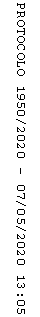 